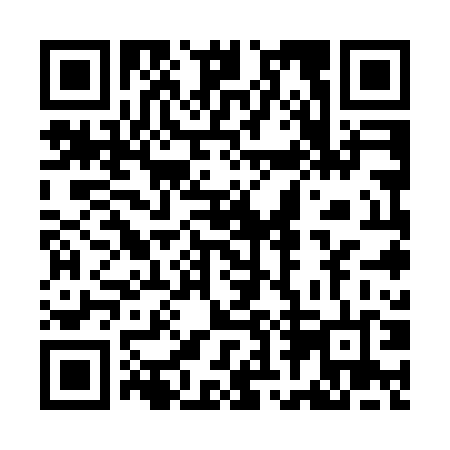 Prayer times for Altenbeuthen, GermanyWed 1 May 2024 - Fri 31 May 2024High Latitude Method: Angle Based RulePrayer Calculation Method: Muslim World LeagueAsar Calculation Method: ShafiPrayer times provided by https://www.salahtimes.comDateDayFajrSunriseDhuhrAsrMaghribIsha1Wed3:245:481:115:138:3510:482Thu3:215:461:115:138:3610:513Fri3:175:441:105:148:3810:544Sat3:145:421:105:158:3910:575Sun3:115:401:105:158:4111:006Mon3:075:391:105:168:4211:037Tue3:045:371:105:168:4411:068Wed3:005:351:105:178:4511:099Thu2:575:341:105:188:4711:1210Fri2:555:321:105:188:4811:1511Sat2:555:311:105:198:5011:1812Sun2:545:291:105:198:5111:1813Mon2:535:281:105:208:5311:1914Tue2:535:261:105:218:5411:1915Wed2:525:251:105:218:5611:2016Thu2:525:231:105:228:5711:2117Fri2:515:221:105:228:5911:2118Sat2:515:211:105:239:0011:2219Sun2:505:191:105:239:0111:2320Mon2:505:181:105:249:0311:2321Tue2:495:171:105:249:0411:2422Wed2:495:161:105:259:0511:2423Thu2:485:151:105:259:0711:2524Fri2:485:141:115:269:0811:2625Sat2:485:131:115:269:0911:2626Sun2:475:121:115:279:1011:2727Mon2:475:111:115:279:1211:2728Tue2:475:101:115:289:1311:2829Wed2:465:091:115:289:1411:2830Thu2:465:081:115:299:1511:2931Fri2:465:071:115:299:1611:30